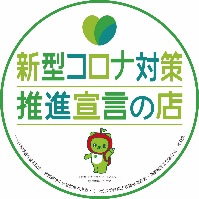 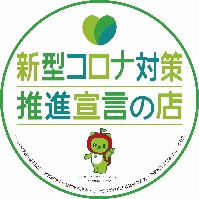 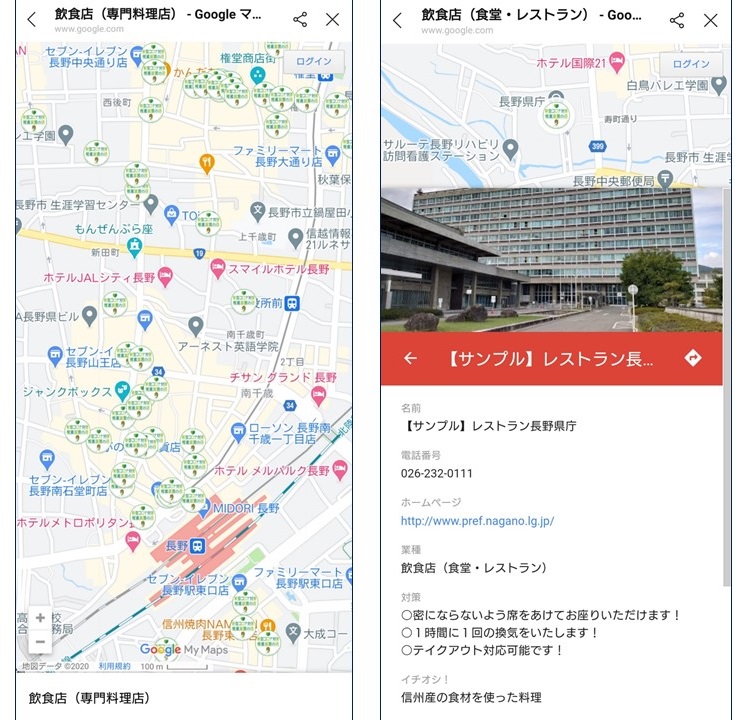 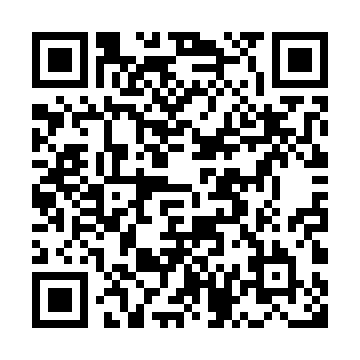 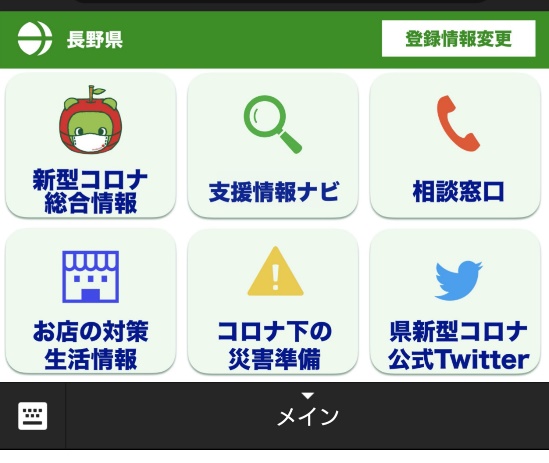 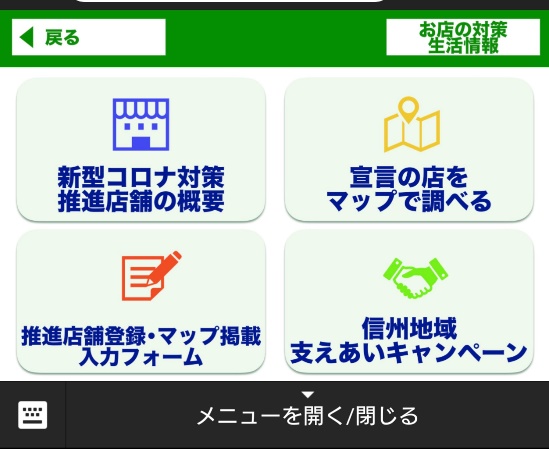 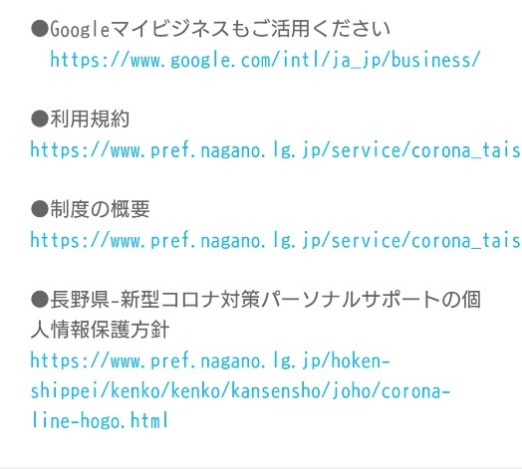 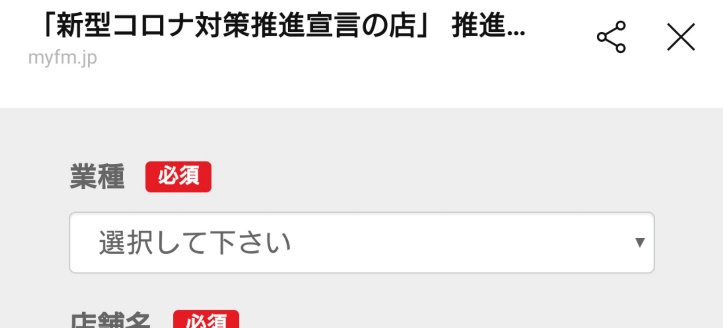 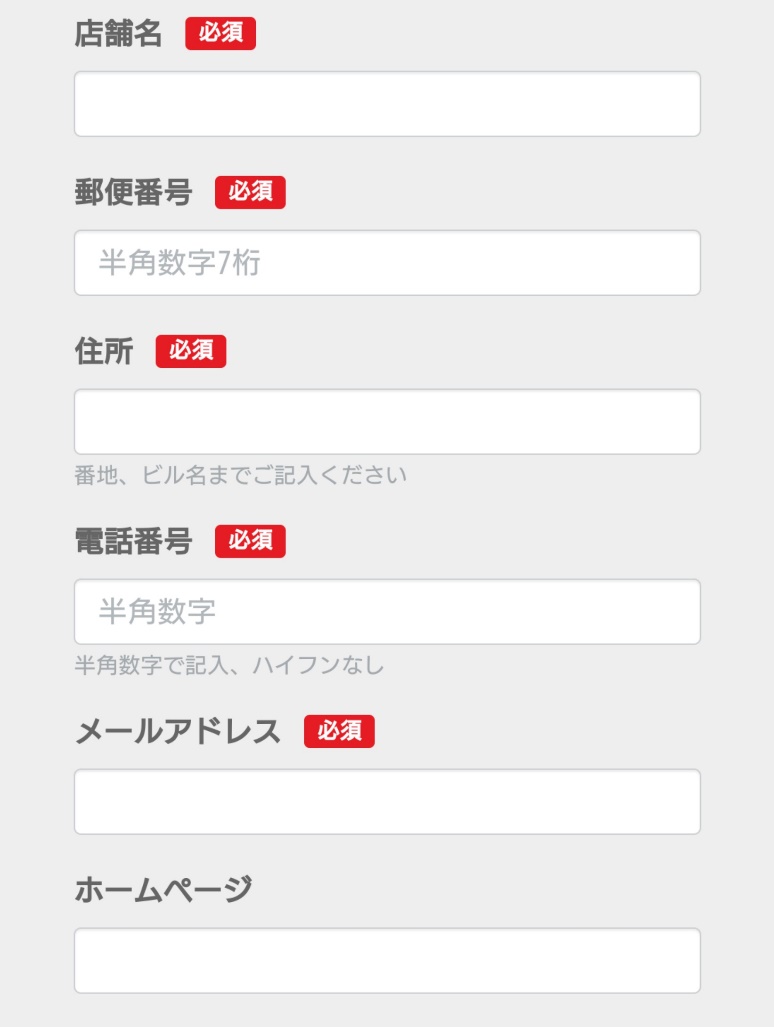 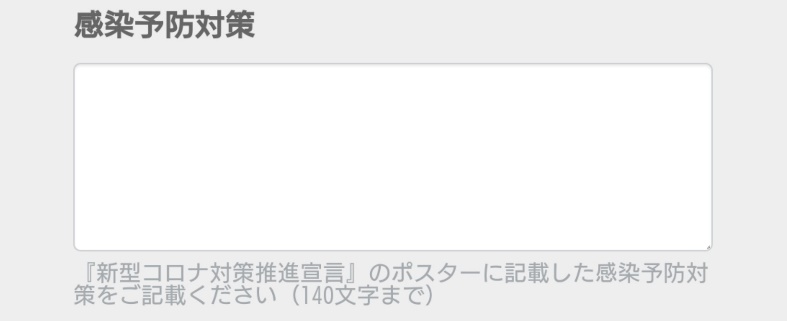 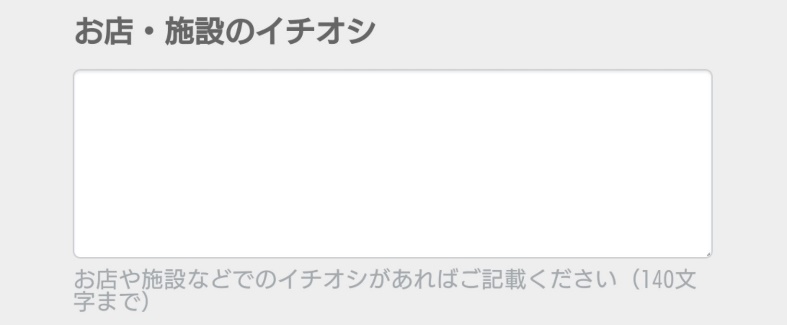 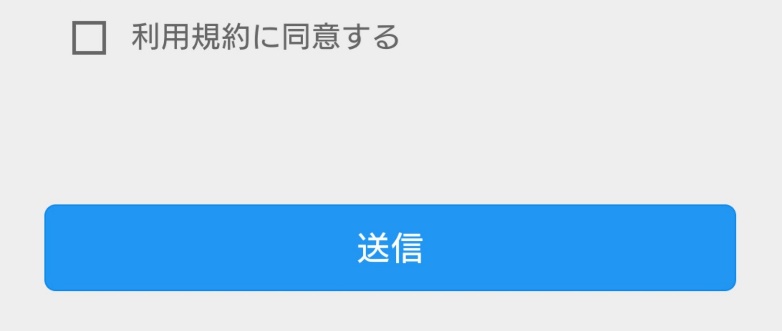 区　　分該　当　例飲食店（食堂・レストラン）飲食店（喫茶店・カフェ）飲食店（専門料理店）日本料理店、料亭、中華料理店、ラーメン店、焼肉店、フランス料理店、そば・うどん店、すし店飲食店（ファーストフード）ハンバーガー店、アイスクリーム店、お好み焼き店、たこ焼き店飲食店（居酒屋・酒類提供店）酒場、ビヤホール、バー、キャバレー、ナイトクラブ、スナックデリバリー・テイクアウト配達飲食サービス、持ち帰り飲食サービス小売（菓子・パン）小売（百貨店・スーパー・ホームセンター）小売（衣料品・靴）小売（食品・酒）小売（薬局・ドラッグストア）小売（コンビニ）小売（日用品・書籍）小売（その他）旅館・ホテル旅館、ホテル、ペンション、簡易宿所理容・美容理髪店、美容院、エステ、ネイルサービス、リラクゼーション金融・保険スポーツ・娯楽施設ゴルフ練習場、ボウリング場、フィットネスクラブ、テーマパーク、ビリヤード場、ゲームセンター、パチンコホール、カラオケボックス、劇場、映画館医療・福祉病院、診療所、歯科診療所、助産所、療術業、老人福祉・介護施設その他（上記のいずれにも該当しない業種）